Муниципальное казённое дошкольное учреждение «Детский сад №32»Журнал«Родничок»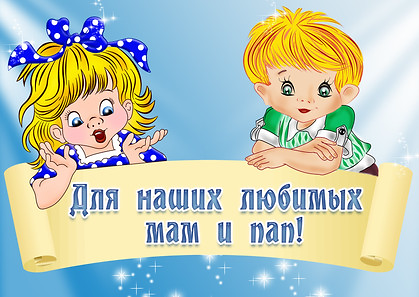 Выпуск № 2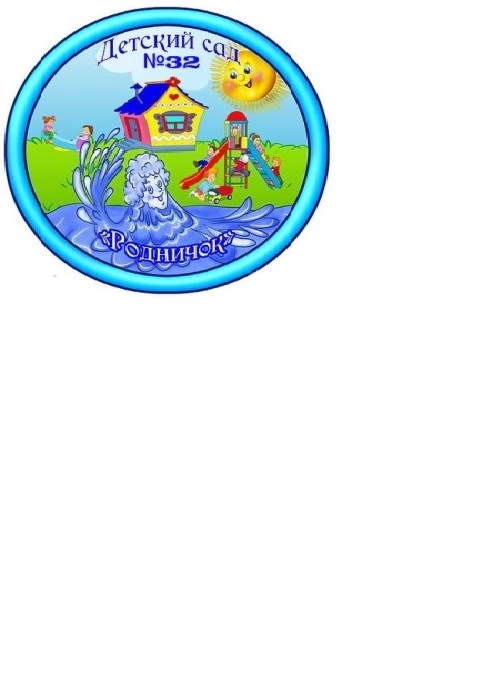 Февраль 2019Наши рубрики:Мероприятия в ДОУ ………….2Советы для родителей …..........3Рубрика для детей «Учимся наблюдать за изменениями в природе» …..6        Праздник 23 февраля в детском саду - хороший повод для воспитания  у дошкольников чувства патриотизма, сопричастности к традициям своей Родины , формирования у детей гордости за славных защитников Отечества. Это праздник всех людей,  которые стоят на страже нашей Родины. Это праздник настоящих мужчин – смелых и отважных, ловких и надёжных, а также праздник мальчиков, которые вырастают и станут защитниками Отечества. Такие мероприятия, проведённые с детьми, закладывают в их душах зёрнышки патриотизма, чувства долга перед Родиной.    Каждый год в нашем детском саду проходит тематическая неделя к празднику «День Защитника Отечества». В течении недели во всех возрастных группах проводятся различные мероприятия: чтение художественной литературы, беседы, рассматривание иллюстраций по теме, просмотр слайдов, отгадывание загадок о военной технике, о разных родах войск, рисование, лепка по теме. С большим интересом воспитанники с помощью педагога изготавливают из разного материала подарки для любимых пап, дедушек, старших братьев. Педагогами был оформлен стенд детских рисунков «Наши защитники».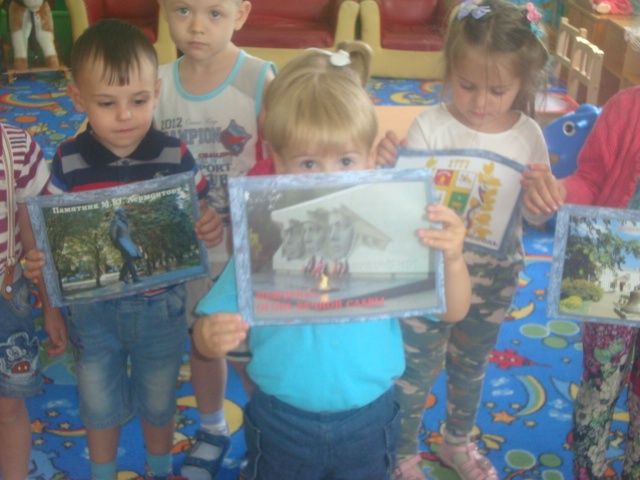 Советы для родителей.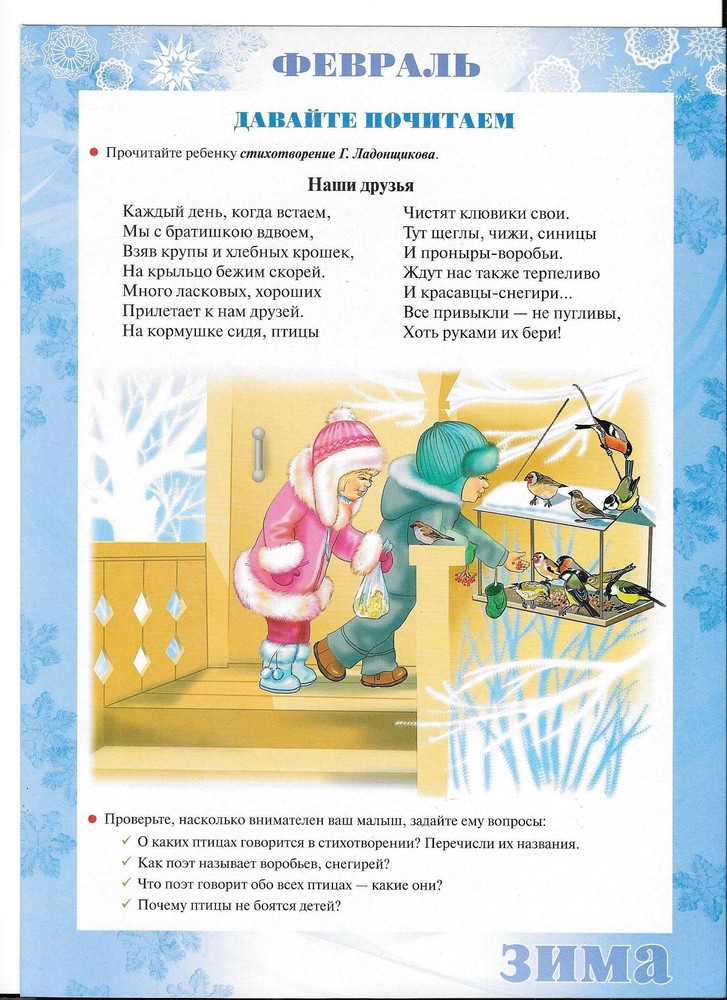 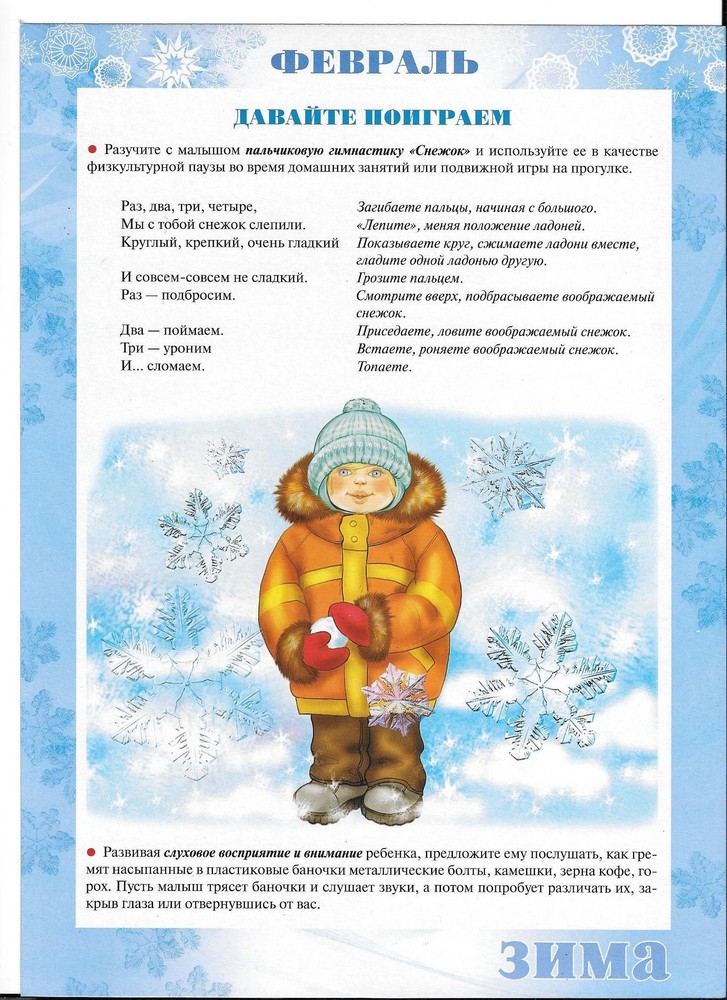 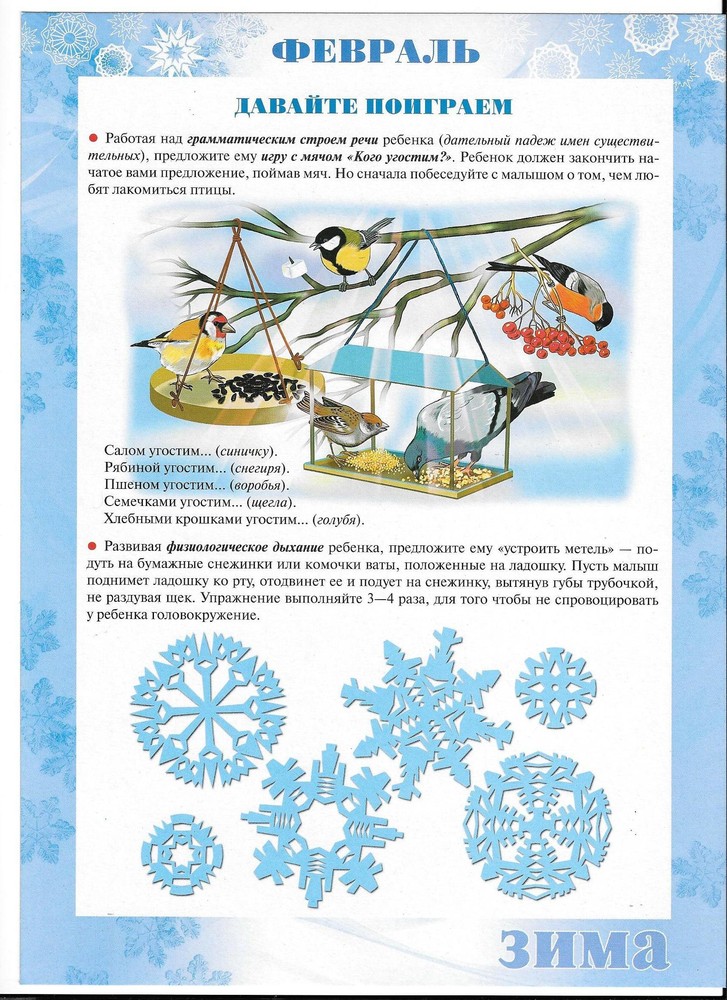 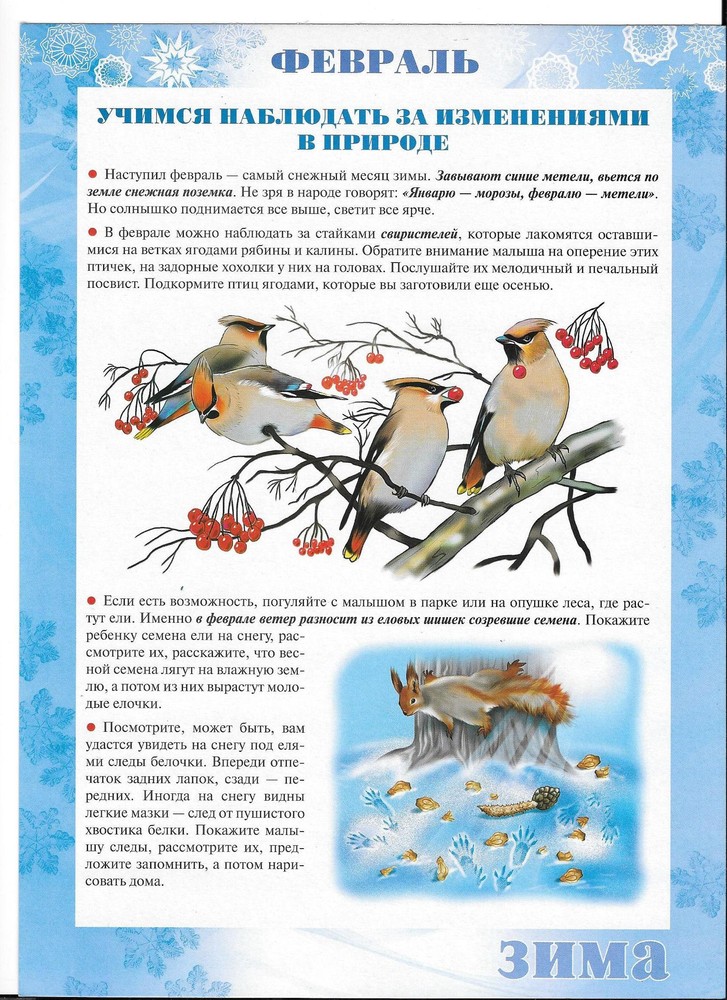 Ваши письма с вопросами и советами, интересными историями о детях, о семейных праздниках и буднях, о том, что вас радует и беспокоит, мы ждем по адресу:356200, Ставропольский край, Шпаковскийрайо, Пелагиада село,Ленина улица, 71, Телефон:4 -76-78 Сайт детского сада:http://nash-detsad32.ru/ Адрес электронной почты детского сада: mkdoudetskiysadv32@bk.ru